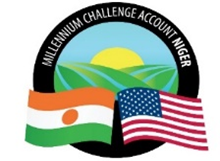 Millennium Challenge Account Niger (MCA-NIGER)DIRECTION DE LA PASSATION DES MARCHES Procurement Agent________________________________________________________________PROCES-VERBAL D’OUVERTURE DES OFFRES RECUES Travaux de balisage des couloirs de passage internationaux pour l’Activité « Projet Régional d’Appui au Pastoralisme au Sahel (PRAPS) » du Projet des Communautés Résilientes au Climat (CRC) dans les régions de DOSSO & TILLABERY :Lot 1 : corridors d’une longueur de 447,8 km repartie entre la région de Tillabéry (176,5 km) et Dosso (271,3 km)Lot 2 : corridors d’une longueur de 185,6 km repartie entièrement dans la région de DossoRéf. DAO : CR/PRAPS/2/CB/168/20 L’an deux mil vingt et un et le dix-neuf octobre à douze heures, s’est tenue en ligne dans la grande salle de réunion de MCA-Niger la séance publique d’ouverture des offres reçues dans le cadre de l’Appel d’Offres N° CR/PRAPS/2/CB/168/20 relatif aux travaux de balisage des couloirs de passage internationaux pour l’Activité « Projet Régional d’Appui au Pastoralisme au Sahel (PRAPS) » du Projet des Communautés Résilientes au Climat (CRC) dans les régions de DOSSO & TILLABERY lancé le 19 août 2021. Cette séance ouverture s’est déroulée, conformément à la Section II - Données particulières de l’Appel d’Offres, Clause IS 26.1 avec la participation en ligne des soumissionnaires et de leurs représentants.   Etaient présents : Pour le compte de MCA – Niger, voir fiche de présence à l’annexe 1 ;Pour les soumissionnaires, voir fiche de présence en ligne à l’annexe 2Six entreprises étaient présentes à l’ouverture en ligne.Déroulement de l’ouverture des offres Dans son mot de bienvenue, le Manager de la passation des marchés de MCA - Niger a vivement remercié les soumissionnaires ayant déposé une offre et a réitéré l’importance des travaux de balisage des couloirs de passage internationaux. Il a par la suite donné la parole à l’Agent de Passation des Marchés pour expliquer le processus d’ouverture des offres en ligne et procéder à l’ouverture des offres proprement dite.A la date et à l’heure limites de remise des offres telles que stipulées dans les DPAO (Clauses IS 22.3 c et IS 23.1 modifiée par l’Addendum N°1 du 01 octobre 2021), vingt-deux (22) offres ont été reçues. L’ouverture publique s’est déroulée via le lien Dropbox de soumission électronique : https://www.dropbox.com/request/795pk7sD7WGxza2IbCXy, cf. annexe 3: capture d’écran des offres enregistrées sur le lien Dropbox. Les résultats de la séance d’ouverture en ligne des offres reçues sont consignés dans l’Annexe 4 du présent procès-verbal.Après l’ouverture des offres, les soumissionnaires ont été invités à apporter des précisions sur la synthèse de l’ouverture des offres qui a été dressée séance tenante et sur les résultats de leur offre spécifique le cas échéant.En conclusion, le Manager de la Passation des Marchés a expliqué que les offres seront examinées par des Evaluateurs indépendants, et les résultats seront notifiés aux soumissionnaires.La séance a été levée à dix-neuf heures douze le jour et date cités ci-dessus.Listes des AnnexesAnnexe 1 : fiche de présence MCA – NigerAnnexe 2 : fiche de présence des soumissionnaires en ligneAnnexe 3 : capture enregistrement des offres sur le DropboxAnnexe 4 : Tableau d’ouverture en ligne des offres